Supplementary MaterialsTable S1 PRISMA 2020 checklistTable S2 Full search strategy in electronic databasesTable S3 Newcastle-Ottawa Scale for assessing the quality of included studiesFig. S1 Funnel plot for publication bias in main analysis of life expectancyFig. S2 Funnel plot for publication bias after the trim and fill procedure for life expectancyFig. S3 Subgroup analysis of pooled life expectancy stratified by study periodsFig. S4 Subgroup analysis of weighted average YPLL stratified by study periods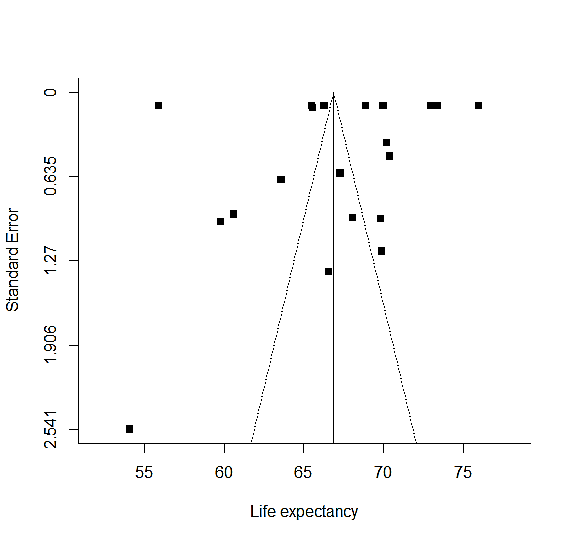 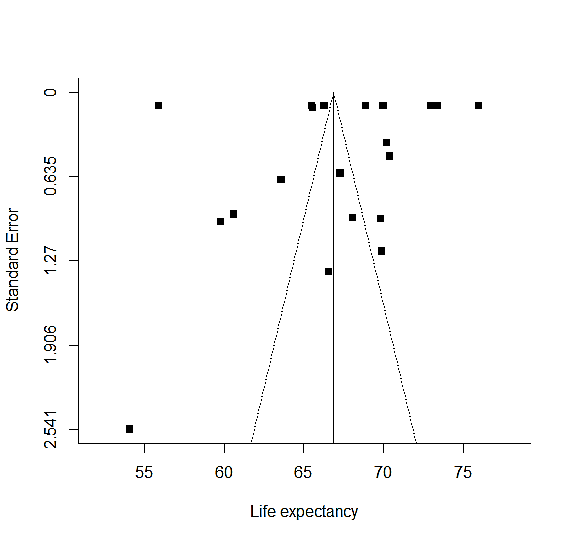 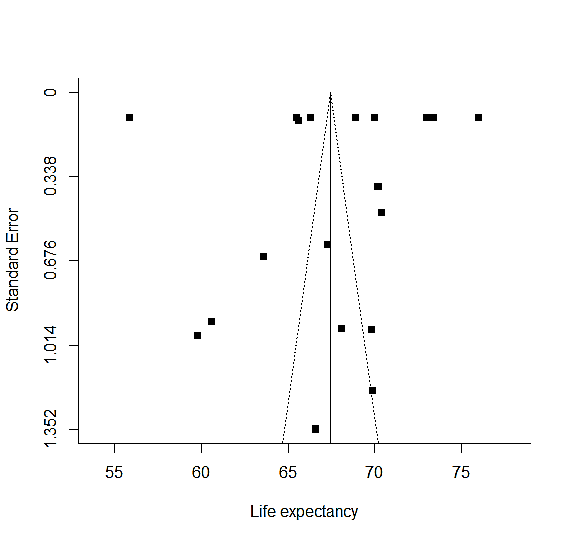 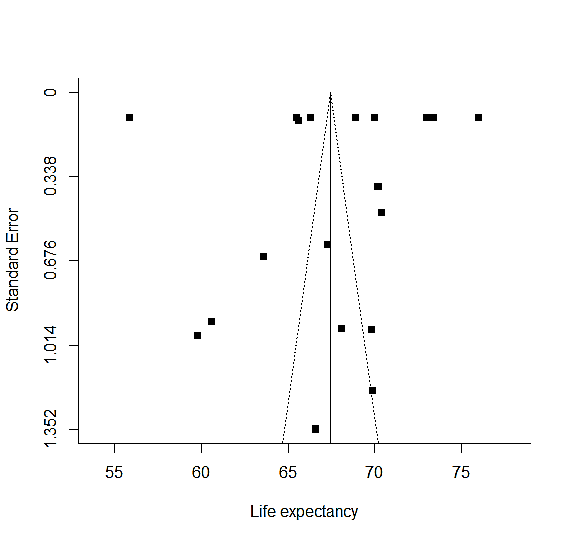 Table S1 PRISMA checklist.Table S1 PRISMA checklist.Table S1 PRISMA checklist.Table S1 PRISMA checklist.Section and Topic Item #Checklist item Location where item is reported TITLE TITLE TITLE Title 1Identify the report as a systematic review.Page 1ABSTRACT ABSTRACT ABSTRACT Abstract 2See the PRISMA 2020 for Abstracts checklist.Page 2INTRODUCTION INTRODUCTION INTRODUCTION Rationale 3Describe the rationale for the review in the context of existing knowledge.Page 3Objectives 4Provide an explicit statement of the objective(s) or question(s) the review addresses.Page 4METHODS METHODS METHODS Eligibility criteria 5Specify the inclusion and exclusion criteria for the review and how studies were grouped for the syntheses.Page 5Information sources 6Specify all databases, registers, websites, organisations, reference lists and other sources searched or consulted to identify studies. Specify the date when each source was last searched or consulted.Page 4Search strategy7Present the full search strategies for all databases, registers and websites, including any filters and limits used.Page 4Selection process8Specify the methods used to decide whether a study met the inclusion criteria of the review, including how many reviewers screened each record and each report retrieved, whether they worked independently, and if applicable, details of automation tools used in the process.Page 5Data collection process 9Specify the methods used to collect data from reports, including how many reviewers collected data from each report, whether they worked independently, any processes for obtaining or confirming data from study investigators, and if applicable, details of automation tools used in the process.Page 5Data items 10aList and define all outcomes for which data were sought. Specify whether all results that were compatible with each outcome domain in each study were sought (e.g. for all measures, time points, analyses), and if not, the methods used to decide which results to collect.Pages 5-6Data items 10bList and define all other variables for which data were sought (e.g. participant and intervention characteristics, funding sources). Describe any assumptions made about any missing or unclear information.Page 6Study risk of bias assessment11Specify the methods used to assess risk of bias in the included studies, including details of the tool(s) used, how many reviewers assessed each study and whether they worked independently, and if applicable, details of automation tools used in the process.Page 6Effect measures 12Specify for each outcome the effect measure(s) (e.g. risk ratio, mean difference) used in the synthesis or presentation of results.Pages 5-6Synthesis methods13aDescribe the processes used to decide which studies were eligible for each synthesis (e.g. tabulating the study intervention characteristics and comparing against the planned groups for each synthesis (item #5)).Page 5Synthesis methods13bDescribe any methods required to prepare the data for presentation or synthesis, such as handling of missing summary statistics, or data conversions.Pages 6-7Synthesis methods13cDescribe any methods used to tabulate or visually display results of individual studies and syntheses.Page 7Synthesis methods13dDescribe any methods used to synthesize results and provide a rationale for the choice(s). If meta-analysis was performed, describe the model(s), method(s) to identify the presence and extent of statistical heterogeneity, and software package(s) used.Pages 6-7Synthesis methods13eDescribe any methods used to explore possible causes of heterogeneity among study results (e.g. subgroup analysis, meta-regression).Page 6Synthesis methods13fDescribe any sensitivity analyses conducted to assess robustness of the synthesized results.Page 7Reporting bias assessment14Describe any methods used to assess risk of bias due to missing results in a synthesis (arising from reporting biases).Page 6Certainty assessment15Describe any methods used to assess certainty (or confidence) in the body of evidence for an outcome.Pages 6-7RESULTS RESULTS RESULTS Study selection 16aDescribe the results of the search and selection process, from the number of records identified in the search to the number of studies included in the review, ideally using a flow diagram.Page 8Study selection 16bCite studies that might appear to meet the inclusion criteria, but which were excluded, and explain why they were excluded.Page 8Study characteristics 17Cite each included study and present its characteristics.Page 8 & Tables 2-5Risk of bias in studies 18Present assessments of risk of bias for each included study.Table S3Results of individual studies 19For all outcomes, present, for each study: (a) summary statistics for each group (where appropriate) and (b) an effect estimate and its precision (e.g. confidence/credible interval), ideally using structured tables or plots.Table 2-5Results of syntheses20aFor each synthesis, briefly summarise the characteristics and risk of bias among contributing studies.Page 11 & Table S3Results of syntheses20bPresent results of all statistical syntheses conducted. If meta-analysis was done, present for each the summary estimate and its precision (e.g. confidence/credible interval) and measures of statistical heterogeneity. If comparing groups, describe the direction of the effect.Pages 9-10 & Table 2Results of syntheses20cPresent results of all investigations of possible causes of heterogeneity among study results.Pages 9-10Results of syntheses20dPresent results of all sensitivity analyses conducted to assess the robustness of the synthesized results.Pages 9-10Reporting biases21Present assessments of risk of bias due to missing results (arising from reporting biases) for each synthesis assessed.Page 11Certainty of evidence 22Present assessments of certainty (or confidence) in the body of evidence for each outcome assessed.Pages 9-10 & Tables 2-5DISCUSSION DISCUSSION DISCUSSION Discussion 23aProvide a general interpretation of the results in the context of other evidence.Pages 11-13Discussion 23bDiscuss any limitations of the evidence included in the review.Pages 14-15Discussion 23cDiscuss any limitations of the review processes used.Pages 14-15Discussion 23dDiscuss implications of the results for practice, policy, and future research.Pages 13-14OTHER INFORMATIONOTHER INFORMATIONOTHER INFORMATIONRegistration and protocol24aProvide registration information for the review, including register name and registration number, or state that the review was not registered.Page 4Registration and protocol24bIndicate where the review protocol can be accessed, or state that a protocol was not prepared.Page 4Registration and protocol24cDescribe and explain any amendments to information provided at registration or in the protocol.Page 4Support25Describe sources of financial or non-financial support for the review, and the role of the funders or sponsors in the review.Page 16Competing interests26Declare any competing interests of review authors.Page 16Availability of data, code and other materials27Report which of the following are publicly available and where they can be found: template data collection forms; data extracted from included studies; data used for all analyses; analytic code; any other materials used in the review.Page 15Table S2 Full search strategy in electronic databases.EMBASEExp bipolar disorder/Bipolar.mp.Bipolar affective disorder.mp.Severe mental illness.mp.Mental disorder.mp.Exp mania/Affective disorder.mp. or exp mood disorder/Exp life expectancy/Exp lifespan/Years of potential life lost.mp.Years of life lost.mp.Life years.mp.Life years lost.mp.Survival rate.mp.Exp premature mortality/1 or 2 or 3 or 4 or 5 or 6 or 78 or 9 or 10 or 11 or 12 or 13 or 14 or 1516 and 17MEDLINEExp Bipolar Disorder/Bipolar.mp.Bipolar affective disorder.mp.Severe mental illness.mp.Exp Mental Disorders/Mania.mp.Affective disorder.mp. or exp Mood Disorders/Exp Life Expectancy/Lifespan.mp.Years of potential life lost.mp.Years of life lost.mp.Life years.mp.Life years lost.mp.Survival rate.mp.Exp Mortality, Premature/1 or 2 or 3 or 4 or 5 or 6 or 78 or 9 or 10 or 11 or 12 or 13 or 14 or 1516 and 17Web of ScienceTS=(“bipolar disorder”)TS=(“severe mental illness”)TS=(“Mental disorder”)TS=(“bipolar affective disorder”)TS=(bipolar)TS=(“life expectancy”)TS=(lifespan)TS=(“survival rate”)TS=(“years of potential life lost”)TS=(“life years lost”)TS=(“life years”)TS=(“premature mortality”)TS=(“years of life lost”)TS=(“mood disorder”)TS=(“affective disorder)TS=mania1 or 2 or 3 or 4 or 5 or 14 or 15 or 166 or 7 or 8 or 9 or 10 or 11 or 12 or 1317 and 18PsycINFOExp Bipolar Disorder/Severe mental illness.mp. or exp Serious Mental Illness/Exp Mental Disorders/Bipolar affective disorder.mpExp Life Expectancy/Survival rate.mp.Exp Life Span/Years of potential life lost.mp.Life years lost.mp.Life years.mp.Premature mortality.mp.Years of life lost.mp.Mood disorder.mp. or exp Affective Disorders/Exp Mania/1 or 2 or 3 or 4 or 13 or 146 or 7 or 8 or 9 or 10 or 11 or 1215 and 16Table S3 Newcastle-Ottawa Scale for assessing the quality of included studies.aTable S3 Newcastle-Ottawa Scale for assessing the quality of included studies.aTable S3 Newcastle-Ottawa Scale for assessing the quality of included studies.aTable S3 Newcastle-Ottawa Scale for assessing the quality of included studies.aTable S3 Newcastle-Ottawa Scale for assessing the quality of included studies.aTable S3 Newcastle-Ottawa Scale for assessing the quality of included studies.aTable S3 Newcastle-Ottawa Scale for assessing the quality of included studies.aTable S3 Newcastle-Ottawa Scale for assessing the quality of included studies.aTable S3 Newcastle-Ottawa Scale for assessing the quality of included studies.aTable S3 Newcastle-Ottawa Scale for assessing the quality of included studies.aTable S3 Newcastle-Ottawa Scale for assessing the quality of included studies.aStudiesRepresentati-veness of the exposed cohortSelection of the non-exposed cohortAscertainment of exposureDemonstration that outcome of interest was not present at start of studyControl for Sex (Comparability)Assessment of outcomeWas follow-up long enough for outcomeAdequacy of follow-up of cohortsQualityChang11 et al 201111111101GoodKodesh13 et al 201211111111GoodAjeunmobi7 et al 201311110111FairCrump3 et al 201311111111GoodLaursen14 et al 201311111111GoodFekadu15 et al 201511110111FairKessing17 et al 201511111111GoodPan18 et al 202011111101GoodDas-Munshi19 et al 202011111101GoodWeye20 et al 202011111111GoodIturralde21 et al 202111110111Faira Quality of studies was evaluated based on domains of selection of study groups, comparability of groups and outcome ascertainment, and was categorized into “good”, “fair” or “poor”. Following the method of Hjorthøj et al. (2017),27 in comparability domain, only “Control for sex” item was assessed and “Control for other covariates” item was removed as no additional covariates were controlled for in life expectancy and YPLL estimation. The scoring scheme was as follows: “Good” quality required ≥3 marks in selection, 1 mark in comparability, and ≥2 marks in outcome. “Fair” quality required 2 marks in selection and ≥2 marks in outcome. “Poor” quality reflected ≤1 mark in selection or ≤1 mark in outcome.a Quality of studies was evaluated based on domains of selection of study groups, comparability of groups and outcome ascertainment, and was categorized into “good”, “fair” or “poor”. Following the method of Hjorthøj et al. (2017),27 in comparability domain, only “Control for sex” item was assessed and “Control for other covariates” item was removed as no additional covariates were controlled for in life expectancy and YPLL estimation. The scoring scheme was as follows: “Good” quality required ≥3 marks in selection, 1 mark in comparability, and ≥2 marks in outcome. “Fair” quality required 2 marks in selection and ≥2 marks in outcome. “Poor” quality reflected ≤1 mark in selection or ≤1 mark in outcome.a Quality of studies was evaluated based on domains of selection of study groups, comparability of groups and outcome ascertainment, and was categorized into “good”, “fair” or “poor”. Following the method of Hjorthøj et al. (2017),27 in comparability domain, only “Control for sex” item was assessed and “Control for other covariates” item was removed as no additional covariates were controlled for in life expectancy and YPLL estimation. The scoring scheme was as follows: “Good” quality required ≥3 marks in selection, 1 mark in comparability, and ≥2 marks in outcome. “Fair” quality required 2 marks in selection and ≥2 marks in outcome. “Poor” quality reflected ≤1 mark in selection or ≤1 mark in outcome.a Quality of studies was evaluated based on domains of selection of study groups, comparability of groups and outcome ascertainment, and was categorized into “good”, “fair” or “poor”. Following the method of Hjorthøj et al. (2017),27 in comparability domain, only “Control for sex” item was assessed and “Control for other covariates” item was removed as no additional covariates were controlled for in life expectancy and YPLL estimation. The scoring scheme was as follows: “Good” quality required ≥3 marks in selection, 1 mark in comparability, and ≥2 marks in outcome. “Fair” quality required 2 marks in selection and ≥2 marks in outcome. “Poor” quality reflected ≤1 mark in selection or ≤1 mark in outcome.a Quality of studies was evaluated based on domains of selection of study groups, comparability of groups and outcome ascertainment, and was categorized into “good”, “fair” or “poor”. Following the method of Hjorthøj et al. (2017),27 in comparability domain, only “Control for sex” item was assessed and “Control for other covariates” item was removed as no additional covariates were controlled for in life expectancy and YPLL estimation. The scoring scheme was as follows: “Good” quality required ≥3 marks in selection, 1 mark in comparability, and ≥2 marks in outcome. “Fair” quality required 2 marks in selection and ≥2 marks in outcome. “Poor” quality reflected ≤1 mark in selection or ≤1 mark in outcome.a Quality of studies was evaluated based on domains of selection of study groups, comparability of groups and outcome ascertainment, and was categorized into “good”, “fair” or “poor”. Following the method of Hjorthøj et al. (2017),27 in comparability domain, only “Control for sex” item was assessed and “Control for other covariates” item was removed as no additional covariates were controlled for in life expectancy and YPLL estimation. The scoring scheme was as follows: “Good” quality required ≥3 marks in selection, 1 mark in comparability, and ≥2 marks in outcome. “Fair” quality required 2 marks in selection and ≥2 marks in outcome. “Poor” quality reflected ≤1 mark in selection or ≤1 mark in outcome.a Quality of studies was evaluated based on domains of selection of study groups, comparability of groups and outcome ascertainment, and was categorized into “good”, “fair” or “poor”. Following the method of Hjorthøj et al. (2017),27 in comparability domain, only “Control for sex” item was assessed and “Control for other covariates” item was removed as no additional covariates were controlled for in life expectancy and YPLL estimation. The scoring scheme was as follows: “Good” quality required ≥3 marks in selection, 1 mark in comparability, and ≥2 marks in outcome. “Fair” quality required 2 marks in selection and ≥2 marks in outcome. “Poor” quality reflected ≤1 mark in selection or ≤1 mark in outcome.a Quality of studies was evaluated based on domains of selection of study groups, comparability of groups and outcome ascertainment, and was categorized into “good”, “fair” or “poor”. Following the method of Hjorthøj et al. (2017),27 in comparability domain, only “Control for sex” item was assessed and “Control for other covariates” item was removed as no additional covariates were controlled for in life expectancy and YPLL estimation. The scoring scheme was as follows: “Good” quality required ≥3 marks in selection, 1 mark in comparability, and ≥2 marks in outcome. “Fair” quality required 2 marks in selection and ≥2 marks in outcome. “Poor” quality reflected ≤1 mark in selection or ≤1 mark in outcome.a Quality of studies was evaluated based on domains of selection of study groups, comparability of groups and outcome ascertainment, and was categorized into “good”, “fair” or “poor”. Following the method of Hjorthøj et al. (2017),27 in comparability domain, only “Control for sex” item was assessed and “Control for other covariates” item was removed as no additional covariates were controlled for in life expectancy and YPLL estimation. The scoring scheme was as follows: “Good” quality required ≥3 marks in selection, 1 mark in comparability, and ≥2 marks in outcome. “Fair” quality required 2 marks in selection and ≥2 marks in outcome. “Poor” quality reflected ≤1 mark in selection or ≤1 mark in outcome.a Quality of studies was evaluated based on domains of selection of study groups, comparability of groups and outcome ascertainment, and was categorized into “good”, “fair” or “poor”. Following the method of Hjorthøj et al. (2017),27 in comparability domain, only “Control for sex” item was assessed and “Control for other covariates” item was removed as no additional covariates were controlled for in life expectancy and YPLL estimation. The scoring scheme was as follows: “Good” quality required ≥3 marks in selection, 1 mark in comparability, and ≥2 marks in outcome. “Fair” quality required 2 marks in selection and ≥2 marks in outcome. “Poor” quality reflected ≤1 mark in selection or ≤1 mark in outcome.a Quality of studies was evaluated based on domains of selection of study groups, comparability of groups and outcome ascertainment, and was categorized into “good”, “fair” or “poor”. Following the method of Hjorthøj et al. (2017),27 in comparability domain, only “Control for sex” item was assessed and “Control for other covariates” item was removed as no additional covariates were controlled for in life expectancy and YPLL estimation. The scoring scheme was as follows: “Good” quality required ≥3 marks in selection, 1 mark in comparability, and ≥2 marks in outcome. “Fair” quality required 2 marks in selection and ≥2 marks in outcome. “Poor” quality reflected ≤1 mark in selection or ≤1 mark in outcome.Study periodsLife expectancy (95% CI)Difference (SE)P2000 – 2005a62.71 (58.21 – 67.21)Reference-2006 – 2010b69.12 (65.98 – 72.25)6.40 (2.80)0.0222011 – 2015c66.49 (62.00 – 70.98)3.78 (3.24)0.245Fig. S3 Subgroup analysis of pooled life expectancy stratified by study periods.a Study period of 2000–2005 included study in Finland and Sweden in Laursen et al (2013),14 and Fekadu et al. (2015).15b Study period of 2006–2010 included Chang et al. (2011),11 Kodesh et al. (2012),13 Crump et al. (2013),3 Kessing et al. (2015)17 and the 2005 study cohort in Pan et al. (2020).18c Study period of 2011–2015 included the 2010 study cohort in Pan et al. (2020),18 Das-Munshi et al. (2020)19 and Iturralde et al. (2021).21 Fig. S3 Subgroup analysis of pooled life expectancy stratified by study periods.a Study period of 2000–2005 included study in Finland and Sweden in Laursen et al (2013),14 and Fekadu et al. (2015).15b Study period of 2006–2010 included Chang et al. (2011),11 Kodesh et al. (2012),13 Crump et al. (2013),3 Kessing et al. (2015)17 and the 2005 study cohort in Pan et al. (2020).18c Study period of 2011–2015 included the 2010 study cohort in Pan et al. (2020),18 Das-Munshi et al. (2020)19 and Iturralde et al. (2021).21 Fig. S3 Subgroup analysis of pooled life expectancy stratified by study periods.a Study period of 2000–2005 included study in Finland and Sweden in Laursen et al (2013),14 and Fekadu et al. (2015).15b Study period of 2006–2010 included Chang et al. (2011),11 Kodesh et al. (2012),13 Crump et al. (2013),3 Kessing et al. (2015)17 and the 2005 study cohort in Pan et al. (2020).18c Study period of 2011–2015 included the 2010 study cohort in Pan et al. (2020),18 Das-Munshi et al. (2020)19 and Iturralde et al. (2021).21 Fig. S3 Subgroup analysis of pooled life expectancy stratified by study periods.a Study period of 2000–2005 included study in Finland and Sweden in Laursen et al (2013),14 and Fekadu et al. (2015).15b Study period of 2006–2010 included Chang et al. (2011),11 Kodesh et al. (2012),13 Crump et al. (2013),3 Kessing et al. (2015)17 and the 2005 study cohort in Pan et al. (2020).18c Study period of 2011–2015 included the 2010 study cohort in Pan et al. (2020),18 Das-Munshi et al. (2020)19 and Iturralde et al. (2021).21 Fig. S3 Subgroup analysis of pooled life expectancy stratified by study periods.a Study period of 2000–2005 included study in Finland and Sweden in Laursen et al (2013),14 and Fekadu et al. (2015).15b Study period of 2006–2010 included Chang et al. (2011),11 Kodesh et al. (2012),13 Crump et al. (2013),3 Kessing et al. (2015)17 and the 2005 study cohort in Pan et al. (2020).18c Study period of 2011–2015 included the 2010 study cohort in Pan et al. (2020),18 Das-Munshi et al. (2020)19 and Iturralde et al. (2021).21 Study periodsYPLL (95% CI)2000 – 2005a17.71 (17.53 - 17.88)2006 – 2010b12.76 (12.59 - 12.94)2011 – 2015c12.71 (12.54 - 12.89)Fig. S4 Subgroup analysis of weighted average years of potential life lost (YPLL) stratified by study periods.a Study period of 2000–2005 included study in Finland and Sweden in Laursen et al (2013),14 Ajetunmobi et al. (2013)7 and Fekadu et al. (2015).15b Study period of 2006–2010 included Chang et al. (2011),11 Kodesh et al. (2012),13 Crump et al. (2013),3 Kessing et al. (2015)17, the 2005 study cohort in Pan et al. (2020),18 and Weye et al. (2020).20c Study period of 2011–2015 included the 2010 study cohort in Pan et al. (2020),18 Das-Munshi et al. (2020)19 and Iturralde et al. (2021).21 Fig. S4 Subgroup analysis of weighted average years of potential life lost (YPLL) stratified by study periods.a Study period of 2000–2005 included study in Finland and Sweden in Laursen et al (2013),14 Ajetunmobi et al. (2013)7 and Fekadu et al. (2015).15b Study period of 2006–2010 included Chang et al. (2011),11 Kodesh et al. (2012),13 Crump et al. (2013),3 Kessing et al. (2015)17, the 2005 study cohort in Pan et al. (2020),18 and Weye et al. (2020).20c Study period of 2011–2015 included the 2010 study cohort in Pan et al. (2020),18 Das-Munshi et al. (2020)19 and Iturralde et al. (2021).21 Fig. S4 Subgroup analysis of weighted average years of potential life lost (YPLL) stratified by study periods.a Study period of 2000–2005 included study in Finland and Sweden in Laursen et al (2013),14 Ajetunmobi et al. (2013)7 and Fekadu et al. (2015).15b Study period of 2006–2010 included Chang et al. (2011),11 Kodesh et al. (2012),13 Crump et al. (2013),3 Kessing et al. (2015)17, the 2005 study cohort in Pan et al. (2020),18 and Weye et al. (2020).20c Study period of 2011–2015 included the 2010 study cohort in Pan et al. (2020),18 Das-Munshi et al. (2020)19 and Iturralde et al. (2021).21 